Check against delivery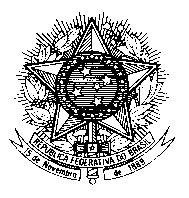 Permanent Mission of Brazil to the United Nations Office in Geneva27th session of the second cycle of the Universal Periodic ReviewEcuadorMay 1st 2017Brazil welcomes the delegation of Ecuador to the third cycle of the UPR. In a spirit of constructive dialogue and engagement, we would like to make the following recommendations:1. Continue to implement administrative and judicial measures for the effective protection of women and girls against sexual violence and abuse and for the punishment of perpetrators.2. Take additional steps to ensure that national laws and regulations are fully aligned to international standards, with a view to safeguarding freedom of expression and the right to peaceful assembly.We commend Ecuador for the ratification of the ILO Convention on Domestic Workers and the 1961 Convention on the Reduction of Statelessness. We welcome the criminalization of torture and OF the offenses referred to in the Rome Statute of the International Criminal Court.We stand ready to contribute to the promotion and protection of all human rights in Ecuador.